Commonwealth of Massachusetts	                        	     		                Department of Mental HealthSOLICITAÇÃO DE SERVIÇOS PARA ADULTOS               Em vigor a partir de outubro de 2009 (Revisada em outubro de 2015)Missão do DMH: O Department of Mental Health (Departamento de Saúde Mental ou DMH) fornece serviços e apoio à pessoas com doenças mentais graves e persistentes para capacitá-los a viver independentemente na comunidade.Como solicitar os serviços do DMH:Pessoas com 18 anos de idade ou mais que solicitem serviços de saúde mental através do DMH devem obrigatoriamente enviar os seguintes formulários preenchidos, com assinaturas e datas onde indicado:	Requerimento de solicitação de serviços para adultos. 	Autorização(ções) para a liberação de informações (consulte a página 8)Embora não sejam necessárias informações adicionais quando é feita a solicitação de serviços, o DMH encoraja os requerentes a enviar as informações médicas/psiquiátricas disponíveis. Recomendamos firmemente que as informações sejam enviadas juntamente com o requerimento para agilizar o processo de determinação.  Tais informações adicionais incluem:Teste e prontuários psiquiátricos ambulatoriais, eRelatórios de admissão e alta do hospital.Instruções para os Provedores:Um provedor que ajude com um requerimento ao DMH deve confirmar que a pessoa ou seu responsável foi informado do envio do requerimento, e que não tem objeções contra isso. As seguintes informações clinicas devem ser incluídas, obrigatoriamente:	Avaliação psiquiátrica, incluindo diagnósticos do DSM (Diagnostic and Statistical Manual),	Quaisquer avaliações disponíveis (p. ex., psicossocial, medicação, testes neuropsicológicos, etc.),	Quaisquer resumos de admissão e alta disponíveis, 	Plano de tratamento atual, e	Autorização(ções) para a liberação de informações (consulte a página 10)O DMH poderá pedir informações clínicas adicionais, quando necessário.  Quais devem ser as suas expectativas depois de enviar seu requerimento:Dentro de (7) dias do recebimento de um requerimento de Solicitação de serviços para adultos, o DMH entrará em contato com o requerente o seu responsável por telefone.  O propósito deste contato telefônico será:Acusar o recebimento pelo DMH do requerimento da Solicitação de serviços para adultos,Revisar o processo de determinação,Confirmar que o requerente ou seu responsável deseja prosseguir com o processo de determinação,Avaliar as necessidades imediatas ou emergentes do requerente e responder da maneira apropriada, eIniciar a coleta de informações relevantes, de natureza médica ou de outra natureza, que fundamentem a requisição de serviços do requerente.Um especialista em autorização de serviços clínicos do DMH poderá pedir, quando necessário, para reunir-se pessoalmente com o requerente e/ou seu responsável para melhor discutir e avaliar as necessidades do requerente.  Na maioria dos casos, esta reunião acontece no escritório do DMH.  Em outros casos, esta reunião pode acontecer em outro local previamente acordado.O Diretor de área do DMH, ou seu representante, tomarás as decisões com relação as requisições de serviço, depois de receber e revisar as informações, de acordo com as regulamentações do DMH http://www.mass.gov/eohhs/docs/dmh/regs/reg-104cmr29.pdf.Se determinar-se que a pessoa atende aos critérios clínicos para o fornecimento dos serviços, o diretor de área ou seu representante deverá determinar se a pessoa precisa ou não dos serviços do DMH. Já que a disponibilidade dos serviços do DMH é limitada, o DMH precisa priorizar a quem e como tais serviços são fornecidos.  As regulamentações do DMH estabelecem os critérios que devem ser usados para determinar quem está autorizado a receber os serviços do DMH e como os serviços são designados.Commonwealth of Massachusetts	                        	     		               Department of Mental HealthSOLICITAÇÃO DE SERVIÇOS PARA ADULTOS               Em vigor a partir de outubro de 2009 (Revisada em outubro de 2015)Onde encontrar o formulário do Requerimento e as Autorizações para Liberação de informações:Requerimentos de Solicitação de serviços para adultos e Autorização(ções) de liberação de informações estão disponíveis em inglês, espanhol, haitiano e português em todos os escritórios locais e regionais do DMH, instalações psiquiátricas de internação para pacientes agudos, em muitos programas comunitários por toda a Commonwealth de Massachusetts, e também podem ser baixados do site do DMH no endereço www.mass.gov/dmh. O DMH pode providenciar tradutores para outros idiomas, se necessário, e fornecer outros tipos de assistência, conforme necessário.Requisitos do requerimento:Um requerimento de Solicitação de serviços para adultos e formulários de Autorização de liberação de informações, assinados e datados, devem ser entregues, enviados pelo correio ou por fax para o escritório local ou regional do DMH encarregado da comunidade onde o aplicante estiver residindo quando fizer o requerimento. Para onde enviar a Solicitação de serviços para adultos:Procure a sua cidade ou município nas listas das páginas a seguir, e envie seu requerimento para o respectivo escritório do DMH na lista abaixo. Ligue para o número na lista, se tiver alguma pergunta.Os requerimentos NÃO devem ser enviados para o escritório central do DMH na Staniford Street em Boston. O envio de requerimentos para o escritório central poderá resultar em extravio dos requerimentos, e pode causar atrasos no processo decisório.Contate a Linha de informações e indicações do DMH no telefone 1-800-221-0053 (Segunda a sexta, de 9h00 às 17h00) se tiver alguma pergunta sobre o processo do requerimento ou se precisar de informações sobre para onde deve enviar seu requerimento. Commonwealth of Massachusetts	                        	     		                Department of Mental HealthSOLICITAÇÃO DE SERVIÇOS PARA ADULTOS               Em vigor a partir de outubro de 2009 (Revisada em outubro de 2015)Commonwealth of Massachusetts	                        	     		     Department of Mental Health (DMH)SOLICITAÇÃO DE SERVIÇOS PARA ADULTOS               Em vigor a partir de outubro de 2009 (Revisada em outubro de 2015)Commonwealth of Massachusetts	                        	     		     Department of Mental Health (DMH)SOLICITAÇÃO DE SERVIÇOS PARA ADULTOS               Em vigor a partir de outubro de 2009 (Revisada em outubro de 2015)Etnia e Categorias Étnicas:Pedimos informações sobre etnia e afiliação étnica para que o DMH tenha melhores condições de fornecer serviços centrados na pessoa que sejam apropriados, tanto culturalmente quanto linguisticamente.  Tais informações também ajudam o departamento a cumprir com as regulamentações e padrões, além de permitirem o planejamento de necessidades de serviço ainda não atendidas.O fornecimento de informações sobre etnia e afiliação étnica é opcional.  Você tem a opção de fornecê-las ou não, e isto não afetará o seu requerimento de serviços do DMH de maneira alguma.As seguintes opções podem ser usadas para preencher as categorias “Etnia” e “Afiliação étnica” na Solicitação de serviços para adultos.  Ao preencher o requerimento, convidamos as pessoas que têm mais de uma etnia ou se enquadram em mais de uma afiliação étnica a identificarem-se desta maneira.EtniaAs designações a seguir foram criadas pelo governo federal:AFILIAÇÃO ÉTNICAAfiliação étnica é definida como o grupo de pessoas ao qual você está conectado(a) por origem nacional comum, história, ancestrais, idioma ou costumes e experiências culturais.   A lista a seguir é fornecida para ilustrar alguns exemplos de afiliações étnicas ou grupos étnicos, e não se destina a ser uma listagem completa.Commonwealth of Massachusetts			            	     Department of Mental Health (DMH)SOLICITAÇÃO DE SERVIÇOS PARA ADULTOS               Em vigor a partir de outubro de 2009 (Revisada em outubro de 2015)Nome 	________________________________________________________________ SSN _____________________________________________________                                           (Sobrenome)                                  (Nome)                     (Nome do meio)                                           (Número do Social Security)Endereço _____________________________________________________________________________________________________________________	      (Rua e Número)			 (Nº do Apt.) 			(Cidade)		 (Estado)		(Código Postal)	Como podemos contatá-lo(a)? (Marque todas as opções aplicáveis e forneça seu telefone/endereço de e-mail)Data de nascimento        /       /              Idade                Sexo                 Etnia         __        Afiliação étnica_________ Estado Civil         	                                                          DD       MM     YYYY				                  (Opcional)	                                 (Opcional) Preferência de idioma ________________________________              Você fala inglês?     		Sim    Não Você é surdo ou deficiente auditivo?          Sim     Não 	             Você precisa dos serviços de um intérprete?   	Sim    Não Você já serviu nas forças armadas?   Sim     Não   Não sei Nome do contato em caso de emergência ___________________________________________ Telefone_______________________________________  Favor incluir uma Liberação de informações                      (Sobrenome)                                    (Nome) 				  Informações sobre o responsável:Você tem um responsável legal designado em juízo? 	Sim     Não    Se respondeu sim, de que tipo? 					Se respondeu sim, favor anexar uma cópia do decreto de guarda a este requerimento. O responsável legal deve assinar o requerimento e todas as Autorização de liberação de informações para que o requerimento seja processado.Nome do responsável legal ______________________________________Parentesco/Relação________________________________________________                                                         (Sobrenome)                                           (Nome) 			                 (Parentesco/Relação com o requerente)    Endereço do responsável ______________________________________________________________________________________________________ 			    (Rua e Número)		(Nº do Apt.)		(Cidade)		(Estado)	             (Código Postal)Como podemos contatar o responsável? (Marque todas as opções aplicáveis e forneça seu telefone/endereço de e-mail)Seguro de saúde:Fonte de rendaCommonwealth of Massachusetts				    	     Department of Mental Health (DMH)SOLICITAÇÃO DE SERVIÇOS PARA ADULTOS               Em vigor a partir de outubro de 2009 (Revisada em outubro de 2015)Informações sobre o diagnóstico:Você tem um diagnóstico psiquiátrico atualizado?        Sim     Não   Não sei Situação atual:Provedor de cuidados primários de saúde mental:  Outros apoios:Commonwealth of Massachusetts				    	     Department of Mental Health (DMH)SOLICITAÇÃO DE SERVIÇOS PARA ADULTOS               Em vigor a partir de outubro de 2009 (Revisada em outubro de 2015)Saúde física geral:  Medicamentos  Commonwealth of Massachusetts				    	     Department of Mental Health (DMH)SOLICITAÇÃO DE SERVIÇOS PARA ADULTOS               Em vigor a partir de outubro de 2009 (Revisada em outubro de 2015)DETERMINAÇÃO DE AUTORIZAÇÃO DE SERVIÇOS DO DMHSolicito através deste documento que o  Department of Mental Health (DMH, Departamento de Saúde Mental) realize uma determinação de autorização de serviços do DMH.  Anexei um formulário de  Autorização de liberação de informações a este requerimento, se necessário.  Compreendo que o DMH fará uma coleta e revisão de meus prontuários médicos, como parte integrante do processo de determinação. Compreendo que meu nome e informações sobre mim serão incluídos em um sistema de armazenamento de registros do DMH.O DMH pode exigir que seja realizada uma entrevista comigo, ou que seja feita uma avaliação clínica, em circunstâncias nas quais os prontuários médicos disponíveis não sejam suficientes para fazer uma determinação.Será necessário que eu forneça informações sobre minha renda e meu seguro, e poderei ter de pagar pelos serviços de acordo com as minhas possibilidades financeiras.Compreendo que posso apelar da decisão do DMH quando for determinado que o requerente não foi aprovado para os serviços porque não satisfaz os critérios para receber os serviços do DMH.Recebi uma cópia da Comunicação de Práticas de Privacidade (Notice of Privacy Practices) do DMH (anexada a esta requisição de serviços).Dou minha permissão para que o DMH comunique-se com a pessoa identificada abaixo, que me ajudou com este requerimento, sobre meu requerimento de serviços do DMH.  Esta permissão permanecerá válida até que meu requerimento seja completamente processado, ou até que eu notifique o DMH por escrito que estou revogando esta permissão._______________________________________             __________________________________    _______________________       Assinatura do requerente ou de seu responsável legal        Nome do requerente (letra de forma)		Data da assinaturaPESSOA AJUDANDO O REQUERENTEEsta seção deve ser preenchida pelo provedor ou por outra pessoa que esteja ajudando o requerente a preencher seu requerimento.Nome ___________________________________________ Parentesco/Relacionamento	______________________________                       (Sobrenome)                                               (Nome) 				                                                               (Parentesco/Relacionamento com o requerente)Endereço ____________________________________________________________________________________________________	      (Rua e Número)			 (Nº do Apt.) 			(Cidade)		 (Estado)		(Código Postal)Telefone (            ) ___________________________	Diurno      Noturno     Celular  PROGRAMA OU INSTITUIÇÃO ENVIANDO O REQUERIMENTO EM NOME DO REQUERENTEEsta seção deve ser preenchida pelo programa ou instituição que está enviando o requerimento em nome do requerente.Nome do programa ou instituição							Nome do requerente O requerente foi informado em ______________ que estávamos protocolando um requerimento em seu nome e ele/ela não fez objeções O requerente não tem capacidade para fazer o requerimento, e foi protocolado em juízo um pedido de guarda (uma cópia do pedido está anexa)_____________________________________________________________________________________________________________Seu nome (letra de forma)					Sua assinatura e cargoPARA ENVIAR OS FORMULÁRIOS DE LIBERAÇÃO DE INFORMAÇÕES MÉDICASComo parte do processo de determinação do requerimento de serviços, o DMH irá revisar todos os registros disponíveis de cuidados de saúde mental recebidos pelo requerente. Envie os formulários de Autorização de liberação de informações assinados junto com o seu requerimento.Envie um formulário de Autorização de liberação de informações para cada provedor de cuidados de saúde mental. Se os cuidados de saúde mental forem fornecidos através de uma clínica, identifique um provedor primário de cuidados na clínica.Alem disso, envie um formulário de Autorização de liberação de informações para quaisquer outras informações que o requerente deseja que sejam consideradas como parte da determinação.  Verifique se o nome, endereço e telefone do provedor estão corretos em cada fomulário de liberação de informações. Nomes, endereços e telefones corretos agilizam o processo de revisão.Quantos formulários de Autorização de liberação de informações estão sendo enviados com este requerimento?	O DMH também irá revisar todos os prontuários médicos que o requerente ou as pessoas que estão ajudando o requerente possar ter em sua posse e que desejem enviar para consideração.  Preencha e assine um formulário de Autorização de liberação de informações para cada prontuário médico anexado a este requerimento, no caso de a equipe do DMH precisar de esclarecer as informações contidas no relatório.As cópias dos prontuários médicos não poderão ser devolvidas, portanto, não envie os originais.Quantas cópias de prontuários médicos estão anexadas a este requerimento?COMMONWEALTH OF MASSACHUSETTSDepartment of Mental Health(Departamento de Saúde Mental)Autorização para a liberação de informaçõesRecíproca
Autorizo o Department of Mental Health (DMH) a receber informações de e a liberar informações para a pessoa, instituição ou agência nomeada abaixo, verbalmente ou por escrito, da maneira indicada nesta autorização. Informações para contato do DMH:A pessoa que preencher este formulário deve fornecer detalhes relativos às datas das informações solicitadas. Observe que uma solicitação de liberação de notas de psicoterapia não pode ser combinada com nenhum outro tipo de solicitação. Informações específicas a serem liberadas:__________________________________________________________________________________________________________________________________________________________________________________________________________________________________________________________________________________________________________________________________________________________________________________________________________________________________________________________________________________________________________Propósito desta autorização (é obrigatório marcar uma opção):  O sujeito das informações ou seu representante pessoal iniciou a autorização (neste caso, o propósito específico não é necessário)  Ou Coordenação de cuidados                  Facilitação de cobrança                          Indicação                                          Obtenção de seguro, financeiro ou outros benefíciosOutro propósito (especifique):______________________________________________________________________Uma cópia desta autorização terá a mesma validade da autorização original.Autorização do DM para a liberação de informações – Recíproca 						                Página 1 de 2HIPAA-F-4  (Revisão de: 15/03/2015)	PortugueseCOMMONWEALTH OF MASSACHUSETTSDepartment of Mental Health (Departamento de Saúde Mental)Autorização para a liberação de informaçõesRecíproca (continuação)Nome da pessoa/instituição/agência, que não o DMH, que vai receber ou liberar as informações:				Compreendo que tenho o direito de revogar esta autorização a qualquer momento. Se eu revogar esta autorização, deverei fazê-lo por escrito, e apresentar a revogação ao DMH no endereço do DMH identificado na primeira página. Entendo que o cancelamento da autorização não se aplicará às informações que já tenham sido liberadas de acordo com esta autorização. Compreendo que a revogação não se aplicará à minha empresa de seguros quando as leis proporcionarem à minha seguradora o direito de contestar uma requisição feita sob minha apólice. Esta autorização irá expirar em (especifique uma data, período de tempo ou evento) ________________ ______________ ou, no caso de nada ser especificado, quando eu não estiver mais recebendo os serviços do DMH. Compreendo que, depois que as informações acima forem divulgadas a uma pessoa, instituição ou agência externa ao DMH, a parte que as receber pode divulgá-las novamente, e as informações podem não estar protegidas por regulamentações ou leis de privacidade federais ou estaduais. Compreendo que a autorização para usar ou divulgar as informações identificadas acima é voluntária. Eu não preciso assinar este formulário para receber tratamento ou serviços do DMH e/ou da outra pessoa, instituição ou agência nomeada neste formulário. Entretanto, a inabilidade de compartilhar ou obter informações pode evitar que o DMH, e/ou a outra pessoa, instituição ou agência forneçam os cuidados apropriados necessários.X _______________________________________________		__________________________     Sua assinatura ou assinatura de seu representante pessoal				Data      _______________________________________________      Nome do assinante em letra deformaAS INFORMAÇÕES A SEGUIR SERÃO NECESSÁRIAS, SE ESTA AUTORIZAÇÃO FOR ASSINADA POR UM REPRESENTANTE PESSOALTipo de autoridade (p.ex., designado em juízo, pai ou mãe com a guarda) ________________________________________ Liberações de informações com autorização especial (marque todas as opções aplicáveis)____ Se meu prontuário médico contiver informações relativas a tratamento de alcoolismo ou uso de drogas, que são protegidas pela Regulamentação Federal 42 CFR, Part 2, eu especificamente autorizo a liberação de tais informações.____ Se meu prontuário médico contiver informações relativas a testes de antígenos e anticorpos de HIV, que são protegidas pela MGL c.111 70F, ou a um diagnóstico ou tratamento para HIV/AIDS, eu especificamente autorizo a liberação de tais informações.X _______________________________________                 ______________     Sua assinatura ou assinatura de seu representante pessoal				DataINSTRUÇÕES:1. Este formulário deve ser completamente preenchido para ter validade. 2. Distribuição de cópias: original para o registro apropriado do DMH; cópia para a pessoa ou seu representante pessoal; cópia para a pessoa, instituição ou agência que estiver fazendo a requisição.Autorização do DM para a liberação de informações – Recíproca 						                Página 2 de 2HIPAA-F-4  (Revisão de: 15/03/2015)	PortugueseCOMMONWEALTH OF MASSACHUSETTSDepartment of Mental Health(Departamento de Saúde Mental)Autorização para a liberação de informaçõesRecíproca
Autorizo o Department of Mental Health (DMH) a receber informações de e a liberar informações para a pessoa, instituição ou agência nomeada abaixo, verbalmente ou por escrito, da maneira indicada nesta autorização. Informações para contato do DMH:A pessoa que preencher este formulário deve fornecer detalhes relativos às datas das informações solicitadas. Observe que uma solicitação de liberação de notas de psicoterapia não pode ser combinada com nenhum outro tipo de solicitação. Informações específicas a serem liberadas:__________________________________________________________________________________________________________________________________________________________________________________________________________________________________________________________________________________________________________________________________________________________________________________________________________________________________________________________________________________________________________Propósito desta autorização (é obrigatório marcar uma opção):  O sujeito das informações ou seu representante pessoal iniciou a autorização (neste caso, o propósito específico não é necessário)  Ou Coordenação de cuidados                  Facilitação de cobrança                          Indicação                                          Obtenção de seguro, financeiro ou outros benefíciosOutro propósito (especifique):______________________________________________________________________Uma cópia desta autorização terá a mesma validade da autorização original.Autorização do DM para a liberação de informações – Recíproca 						                Página 1 de 2HIPAA-F-4  (Revisão de: 15/03/2015)	PortugueseCOMMONWEALTH OF MASSACHUSETTSDepartment of Mental Health (Departamento de Saúde Mental)Autorização para a liberação de informaçõesRecíproca (continuação)Nome da pessoa/instituição/agência, que não o DMH, que vai receber ou liberar as informações:				Compreendo que tenho o direito de revogar esta autorização a qualquer momento. Se eu revogar esta autorização, deverei fazê-lo por escrito, e apresentar a revogação ao DMH no endereço do DMH identificado na primeira página. Entendo que o cancelamento da autorização não se aplicará às informações que já tenham sido liberadas de acordo com esta autorização. Compreendo que a revogação não se aplicará à minha empresa de seguros quando as leis proporcionarem à minha seguradora o direito de contestar uma requisição feita sob minha apólice. Esta autorização irá expirar em (especifique uma data, período de tempo ou evento) ________________ ______________ ou, no caso de nada ser especificado, quando eu não estiver mais recebendo os serviços do DMH. Compreendo que, depois que as informações acima forem divulgadas a uma pessoa, instituição ou agência externa ao DMH, a parte que as receber pode divulgá-las novamente, e as informações podem não estar protegidas por regulamentações ou leis de privacidade federais ou estaduais. Compreendo que a autorização para usar ou divulgar as informações identificadas acima é voluntária. Eu não preciso assinar este formulário para receber tratamento ou serviços do DMH e/ou da outra pessoa, instituição ou agência nomeada neste formulário. Entretanto, a inabilidade de compartilhar ou obter informações pode evitar que o DMH, e/ou a outra pessoa, instituição ou agência forneçam os cuidados apropriados necessários.X _______________________________________________		__________________________     Sua assinatura ou assinatura de seu representante pessoal				Data      _______________________________________________      Nome do assinante em letra deformaAS INFORMAÇÕES A SEGUIR SERÃO NECESSÁRIAS, SE ESTA AUTORIZAÇÃO FOR ASSINADA POR UM REPRESENTANTE PESSOALTipo de autoridade (p.ex., designado em juízo, pai ou mãe com a guarda) ________________________________________ Liberações de informações com autorização especial (marque todas as opções aplicáveis)____ Se meu prontuário médico contiver informações relativas a tratamento de alcoolismo ou uso de drogas, que são protegidas pela Regulamentação Federal 42 CFR, Part 2, eu especificamente autorizo a liberação de tais informações.____ Se meu prontuário médico contiver informações relativas a testes de antígenos e anticorpos de HIV, que são protegidas pela MGL c.111 70F, ou a um diagnóstico ou tratamento para HIV/AIDS, eu especificamente autorizo a liberação de tais informações.X _______________________________________                 ______________     Sua assinatura ou assinatura de seu representante pessoal				DataINSTRUÇÕES:1. Este formulário deve ser completamente preenchido para ter validade. 2. Distribuição de cópias: original para o registro apropriado do DMH; cópia para a pessoa ou seu representante pessoal; cópia para a pessoa, instituição ou agência que estiver fazendo a requisição.Autorização do DM para a liberação de informações – Recíproca 						                Página 2 de 2HIPAA-F-4  (Revisão de: 15/03/2015)PortugueseCOMMONWEALTH OF MASSACHUSETTSDepartment of Mental Health(Departamento de Saúde Mental)Autorização para a liberação de informaçõesRecíproca
Autorizo o Department of Mental Health (DMH) a receber informações de e a liberar informações para a pessoa, instituição ou agência nomeada abaixo, verbalmente ou por escrito, da maneira indicada nesta autorização. Informações para contato do DMH:A pessoa que preencher este formulário deve fornecer detalhes relativos às datas das informações solicitadas. Observe que uma solicitação de liberação de notas de psicoterapia não pode ser combinada com nenhum outro tipo de solicitação. Informações específicas a serem liberadas:__________________________________________________________________________________________________________________________________________________________________________________________________________________________________________________________________________________________________________________________________________________________________________________________________________________________________________________________________________________________________________Propósito desta autorização (é obrigatório marcar uma opção):  O sujeito das informações ou seu representante pessoal iniciou a autorização (neste caso, o propósito específico não é necessário)  Ou Coordenação de cuidados                  Facilitação de cobrança                          Indicação                                          Obtenção de seguro, financeiro ou outros benefíciosOutro propósito (especifique):______________________________________________________________________Uma cópia desta autorização terá a mesma validade da autorização original.Autorização do DM para a liberação de informações – Recíproca 						                Página 1 de 2HIPAA-F-4  (Revisão de: 15/03/2015)	PortugueseCOMMONWEALTH OF MASSACHUSETTSDepartment of Mental Health (Departamento de Saúde Mental)Autorização para a liberação de informaçõesRecíproca (continuação)Nome da pessoa/instituição/agência, que não o DMH, que vai receber ou liberar as informações:				Compreendo que tenho o direito de revogar esta autorização a qualquer momento. Se eu revogar esta autorização, deverei fazê-lo por escrito, e apresentar a revogação ao DMH no endereço do DMH identificado na primeira página. Entendo que o cancelamento da autorização não se aplicará às informações que já tenham sido liberadas de acordo com esta autorização. Compreendo que a revogação não se aplicará à minha empresa de seguros quando as leis proporcionarem à minha seguradora o direito de contestar uma requisição feita sob minha apólice. Esta autorização irá expirar em (especifique uma data, período de tempo ou evento) ________________ ______________ ou, no caso de nada ser especificado, quando eu não estiver mais recebendo os serviços do DMH. Compreendo que, depois que as informações acima forem divulgadas a uma pessoa, instituição ou agência externa ao DMH, a parte que as receber pode divulgá-las novamente, e as informações podem não estar protegidas por regulamentações ou leis de privacidade federais ou estaduais. Compreendo que a autorização para usar ou divulgar as informações identificadas acima é voluntária. Eu não preciso assinar este formulário para receber tratamento ou serviços do DMH e/ou da outra pessoa, instituição ou agência nomeada neste formulário. Entretanto, a inabilidade de compartilhar ou obter informações pode evitar que o DMH, e/ou a outra pessoa, instituição ou agência forneçam os cuidados apropriados necessários.X _______________________________________________		__________________________     Sua assinatura ou assinatura de seu representante pessoal				Data      _______________________________________________      Nome do assinante em letra deformaAS INFORMAÇÕES A SEGUIR SERÃO NECESSÁRIAS, SE ESTA AUTORIZAÇÃO FOR ASSINADA POR UM REPRESENTANTE PESSOALTipo de autoridade (p.ex., designado em juízo, pai ou mãe com a guarda) ________________________________________ Liberações de informações com autorização especial (marque todas as opções aplicáveis)____ Se meu prontuário médico contiver informações relativas a tratamento de alcoolismo ou uso de drogas, que são protegidas pela Regulamentação Federal 42 CFR, Part 2, eu especificamente autorizo a liberação de tais informações.____ Se meu prontuário médico contiver informações relativas a testes de antígenos e anticorpos de HIV, que são protegidas pela MGL c.111 70F, ou a um diagnóstico ou tratamento para HIV/AIDS, eu especificamente autorizo a liberação de tais informações.X _______________________________________                 ______________     Sua assinatura ou assinatura de seu representante pessoal				DataINSTRUÇÕES:1. Este formulário deve ser completamente preenchido para ter validade. 2. Distribuição de cópias: original para o registro apropriado do DMH; cópia para a pessoa ou seu representante pessoal; cópia para a pessoa, instituição ou agência que estiver fazendo a requisição.Autorização do DM para a liberação de informações – Recíproca 						                Página 2 de 2HIPAA-F-4  (Revisão de: 15/03/2015)	Portuguese  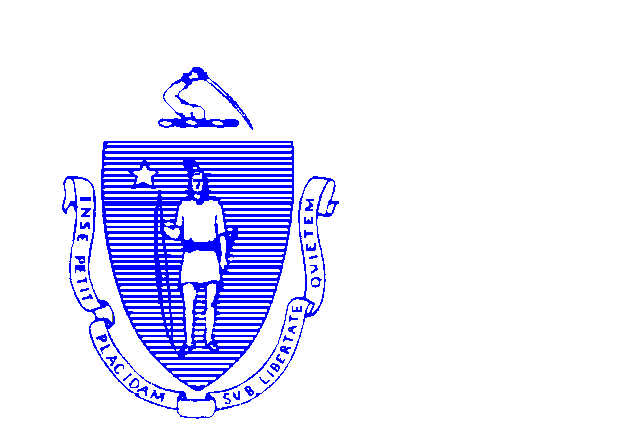 Estado de MassachusettsDepartamento de Saúde MentalAVISO SOBRE PRÁTICAS DE PRIVACIDADEESTE AVISO DESCREVE COMO É QUE AS INFORMAÇÕES SOBRE SI PODERÃO SER USADAS E DIVULGADAS E COMO É QUE VOCÊ PODERÁ TER ACESSO A ESTAS INFORMAÇÕES.*Informações sobre Saúde Protegidas  (em Inglês,PHI)POR FAVOR LEIA COM ATENÇÃODATA DE ENTRADA EM VIGÔR: 15 de dezembro de 2010Versão 6PortuguesePrivacidadeAs leis federais e estaduais exigem que o Departamento de Saúde Mental (Departamento de Saúde Mental) (DMH) mantenha a privacidade das suas informações sobre saúde (PHI). As PHI incluem quaisquer informações identificáveis sobre a sua saúde física ou mental, os serviços de saúde que você recebe e o pagamento dos seus serviços de saúde.As leis exigem que o DMH lhe faça este aviso para lhe dizer como é que o DMH poderá usar e divulgar as suas PHI e que você seja informado sobre os seus direitos de privacidade. O DMH tem de cumprir as práticas sobre privacidade tal como se estabelece no do Aviso sobre Práticas de Privacidade mais actualizado.Este aviso refere-se apenas ao uso/revelação das PHI. Não modifica as leis, regulamentos ou princípios relativos ao consentimento informado para o tratamento. Alterações a este AvisoO DMH poderá alterar as suas práticas de Privacidade. As alterações irão aplicar-se às PHI que o DMH já tem bem como às PHI que o DMH receber no futuro. O Aviso mais actualizado será afixado nas clínicas e programas do DMH bem como no portal do DMH(www.mass.gov/dmh), e estará disponível a pedido dos interessados.  Cada Aviso sobre Privacidade será datado.Como é que o DMH Usa e Revela as PHI?O DMH poderá usar/revelar as suas PHI para o tratamento, pagamento e actividades relacionadas com a saúde sem a sua autorização. Para outros fins será necessária a sua autorização por escrito a não ser que se aplique uma das excepções referidas neste aviso. Usos/Revelações Relativas ao Tratamento, Pagamento e Actividades Relacionadas com a SaúdeOs seguintes exemplos descrevem alguns, mas não todos os usos/ revelações que são feitas para o tratamento, pagamento e actividades relacionadas com a saúde. Para tratamento – De acordo com os seus regulamentos e princípios, o DMH poderá usar /revelar as PHI a médicos, enfermeiros, prestadores de serviços e outro pessoal (ex. intérpretes) que estejam envolvidos na prestação dos seus serviços de saúde ou de serviços com eles relacionados. As suas PHI serão usadas para fazer uma determinação em base ao seu pedido, para ajudar no desenvolvimento do seu tratamento e/ou no plano de serviços e para conduzir revisões e avaliações periódicas. As suas PHI serão compartilhadas com outros profissionais e prestadores de serviços de saúde para obter receitas, análises de laboratório, consultas e outras coisas necessárias ao seu tratamento. As suas PHI serão divulgadas a prestadores de serviços do DMH a fim de encaminhá-lo a serviços do DMH e depois para coordenar e prestar os serviços recebidos.  Para obter pagamento – De acordo com as restrições estabelecidas nos seus regulamentos e princípios o DMH poderá usar/revelar as suas PHI para facturar e receber dinheiro pelos seus serviços de saúde. O DMH poderá divulgar partes das suas PHI aos programas do Medicaid ou Medicare ou a uma terceira entidade pagadora para ser decidido se ela paga, para obter aprovação prévia e para documentar qualquer pretensão ou conta. Para actividades relacionadas com a saúde – O DMH poderá usar/ revelar PHI para documentar actividades tais como o planeamento de programas, actividades de gestão e administrativas, garantia de qualidade, recepção e resposta a queixas, cumprimento de programas (ex. Medicare) auditorias, treino e credenciamento de profissionais de serviços de saúde e certificação e acreditação (ex. JCAHO, Comissão Conjunta para a Acreditação de Organizações dos Serviços de Saúde). Avisos de ConsultasO DMH poderá usar PHI para lhe lembrar uma consulta ou para lhe prestar informações sobre tratamentos alternativos ou outros benefícios e serviços relacionados com a saúde que possam ser do seu interesse. Usos/Divulgação que Exigem Autorização É exigido ao DMH que tenha uma autorização escrita da sua parte ou do seu representante pessoal com autoridade legal para tomar decisões sobre a sua saúde para usos/divulgação para álem do tratamento, pagamento, e actividades relacionadas com a saúde a não ser que se aplique uma das excepções em baixo referidas. Você poderá revogar uma autorização a qualquer momento, se o fizer por escrito. Uma revogação parará os usos/divulgação futuros de PHI, excepto na parte em que o DMH já tenha agido com base na sua autorização.  ExcepõesEm casos de procedimentos de representação legal ou internamento quando o DMH for parteEm casos de procedimentos judiciais se estiverem reunidos certos critériosPara protecção de vítimas de abuso ou negligênciaEm casos de finalidades de pesquisas, no seguimento rigoroso de procedimentos de revisão interna Se você concordar, verbalmente ou por outra forma, o DMH poderá revelar um montante limitado de PHI para as seguintes finalidades:Clero– A sua filiação religiosa poderá ser compartilhada com o cleroÀ Família e Amigos – O DMH poderá compartilhar informações directamente relacionadas com o envolvimento deles no seu tratamento ou no pagamento do seu tratamentoA instituições correccionais, se você estiver presoPara actividades de supervisão federal e estadual tais como investigações de fraudes, relatórios de incidentes usuais e actividades de protecção e defesa Se for exigido por lei ou para fins de cumprimento coactivo da lei ou de segurança nacionalÀ EOHHS e/ou suas agências, tais como MassHealth, DCF, DDS, DYS, DTA e DPH para funções que incluem a prestação de serviços, decisões sobre direito à prestação de serviços e gestão de programasPara evitar uma ameaça grave e eminente para a saúde ou segurança públicas Para actividades de saúde pública tais como detecção de doenças e produção de estatísticas vitaisNo caso de morte, aos organizadores de funerais e certas organizações de obtenção de orgãos.Seus Direitos Você ou o seu representante legal com poderes para tomar decisões para você, têm o direito a:Pedir que o DMH use um endereço ou números de telefone específicos para o contactar. Não é exigido que o DMH cumpra o seu pedido.Obter, a seu pedido, uma cópia de papel deste aviso ou qualquer revisão deste aviso, mesmo que tenha concordado em recebê-lo electronicamente.*Inspeccionar e copiar PHI que possam ser usadas para tomar decisões sobre o seu tratamento. O acesso às suas fichas clínicas poderá ser restringido em circunstâncias limitadas. Se lhe for negado o acesso, em certas circunstâncias você poderá pedir que a decisão de negação seja revista. Poderão ser facturados custos pelas cópias e pelo correio.   *Pedir adições ou correcções às suas PHI. O DMH não está obrigado a cumprir um pedido desse tipo. Se não cumprir o seu pedido você poderá ter certos direitos.*Receber a lista de indivíduos a quem o DMH divulgou as sua PHI (excluindo a divulgação do que você autorizou ou aprovou, a divulgação feita para fins de tratamento, pagamento e actividades relacionadas com a saúde bem como certo tipo de divulgação de informações obrigatórias).*Pedir que o DMH restrinja o modo como usa ou divulga as suas PHI. O DMH não está obrigado a concordar com a restrição*Estes pedidos devem ser feitos por escritoArquivo do seu HistóricoSeu histórico contendo informação sobre atenção e serviços recebidos do DMH será guardado por um mínimo de 20 anos a partir da data em que recebeu alta hospitalar e/ou de serviços prestado na comunidade. Depois desse período o histórico pode ser destruído. Para Contactar o DMH ou para Apresentar uma QueixaSe quiser obter mais informações sobre as práticas de privacidade do DMH ou se quiser exercer os seus direitos, ou se achar que os seus direitos foram violados, ou se quiser apresentar uma queixa poderá contactar:  DMH Privacy Officer, Department of Mental Health, 25 Staniford Street, Boston, MA  02114Telefone: 617-626-8160,  Fax: 617-626-8131, endereço eletrônico: PrivacyOfficer@dmh.state.ma.us. As queixas devem ser apresentadas por escrito.Você poderá também contactar os serviços de arquivos das clínicas do DMH (para obter as fichas dessa clínica), um Director de programas do DMH (para obter os documentos arquivados desse programa), os serviços da sua clínica (para obter os documentos de gestão do caso) ou o responsável de direitos humanos da sua clínica ou programa, para obter mais informações ou assistência.Ninguem poderá retaliar contra si por apresentar uma queixa ou por exercer os seus direitos como se descreve neste aviso.Poderá também apresentar uma queixa com a Secretary of Health and Human Services, Office for Civil Rights,U.S. Department of Health and Human Services, JFK Federal Building, Room 1875, Boston, MA  02203EscritórioEndereço de CorrespondênciaTelefoneFaxBoston85 East Newton Street, Boston, MA 02118(617) 626-9200(617) 626-9216Brockton165 Quincy Street, Brockton, MA 02302(508) 897-2000(508) 897-2047Northampton1 Prince Street, Northampton, MA 01060(413) 587-6200(413) 587-6240TewksburyP.O. Box 387, Tewksbury, MA 01876-0387(978) 863-5000(978) 863-5091Worcester361 Plantation St. Worcester, MA 01605(774) 420-3140(774) 420-3165Cidade/Estado:Agência do DMHCidade/Estado:Agência do DMHCidade/Estado:Agência do DMHCidade/Estado:Agência do DMHAbington Brockton Boston - Hyde ParkBostonDanvers TewksburyHadley  NorthamptonActon  TewksburyBoston-Jamaica PlainBostonDartmouth Brockton Halifax Brockton Acushnet Brockton Boston - MattapanBostonDedham WorcesterHamilton TewksburyAdams NorthamptonBoston - North EndBostonDeerfield NorthamptonHampden NorthamptonAgawam NorthamptonBoston - RevereBostonDennis Brockton Hancock NorthamptonAlford NorthamptonBoston - RoslindaleBostonDennisportBrockton Hanover Brockton AllstonBostonBoston - RoxburyBostonDighton Brockton Hanson Brockton Amesbury TewksburyBoston - SomervilleBostonDorchesterBostonHardwick WorcesterAmherst NorthamptonBoston - South EndBostonDouglas WorcesterHarvard WorcesterAndover TewksburyBoston - SouthieBostonDover WorcesterHarwich Brockton Aquinnah Brockton Boston – W.  RoxburyBostonDracut TewksburyHarwichportBrockton Arlington TewksburyBoston - WinthropBostonDudley WorcesterHatfield NorthamptonAshburnham WorcesterBourne Brockton Dunstable TewksburyHaverhill TewksburyAshby WorcesterBoxborough TewksburyDuxbury Brockton Hawley NorthamptonAshfield NorthamptonBoxford TewksburyEast BostonBostonHeath NorthamptonAshland WorcesterBoylston WorcesterE. Bridgewater Brockton Hingham BrocktonAssonetBrockton BradfordTewksburyEast Brookfield WorcesterHinsdale NorthamptonAthol NorthamptonBraintree BrocktonE. Longmeadow NorthamptonHolbrook Brockton Attleboro Brockton Brewster Brockton East SandwichBrockton Holden WorcesterAuburn WorcesterBridgewater Brockton Eastham Brockton Holland WorcesterAvon Brockton BrightonBostonEasthampton NorthamptonHolliston WorcesterAyer WorcesterBrimfield WorcesterEaston Brockton Holyoke NorthamptonBack BayBostonBrockton Brockton Edgartown Brockton Hopedale WorcesterBaldwinvilleWorcesterBrookfield WorcesterEgremont NorthamptonHopkinton  WorcesterBarnstable Brockton BrooklineBostonErving NorthamptonHubbardston WorcesterBarre WorcesterBuckland NorthamptonEssex TewksburyHudson WorcesterBeacon HillBostonBurlington TewksburyEverett TewksburyHull BrocktonBecket NorthamptonBuzzards BayBrockton Fairhaven Brockton Huntington NorthamptonBedford TewksburyByfieldTewksburyFall River Brockton HyannisBrockton Belchertown NorthamptonCambridgeBostonFalmouth Brockton Hyde ParkBostonBellingham WorcesterCanton WorcesterFenwayBostonIpswich TewksburyBelmont TewksburyCarlisle TewksburyFiskdaleWorcesterJamaica PlainBostonBerkeley Brockton Carver Brockton Fitchburg WorcesterJeffersonWorcesterBerlin WorcesterCharlemont NorthamptonFlorida NorthamptonKingston Brockton Bernardston NorthamptonCharlestownBostonFoxborough WorcesterLakeville Brockton Beverly TewksburyCharlton WorcesterFramingham WorcesterLancaster WorcesterBillerica TewksburyChatham Brockton Franklin WorcesterLanesborough NorthamptonBlackstone WorcesterChelmsford TewksburyFreetown Brockton Lawrence TewksburyBlandford NorthamptonChelsea BostonGardner WorcesterLee NorthamptonBolton WorcesterCherry ValleyWorcesterGay HeadBrockton Leicester WorcesterBondsvilleNorthamptonCheshire NorthamptonGeorgetown TewksburyLenox NorthamptonBoston - AllstonBostonChester NorthamptonGilbertvilleWorcesterLeominster WorcesterBoston - Back BayBostonChesterfield NorthamptonGill NorthamptonLeverett NorthamptonBoston - Beacon HillBostonChicopee NorthamptonGloucester TewksburyLexington TewksburyBoston - BrightonBostonChilmark Brockton Goshen NorthamptonLeyden NorthamptonBoston - BrooklineBostonClarksburg NorthamptonGosnold Brockton Lincoln TewksburyBoston - CambridgeBostonClinton WorcesterGrafton WorcesterLinwoodWorcesterBoston-CharlestownBostonCohasset BrocktonGranby NorthamptonLittleton TewksburyBoston - ChelseaBostonColrain NorthamptonGranville NorthamptonLongmeadow NorthamptonBoston - ChinatownBostonConcord TewksburyGreat Barrington NorthamptonLowell TewksburyBoston - DorchesterBostonConway NorthamptonGreen HarborBrockton Ludlow NorthamptonBoston - DowntownBostonCotuitBrockton Greenfield NorthamptonLunenburg WorcesterBoston - EastBostonCummington NorthamptonGroton WorcesterLynn TewksburyBoston - FenwayBostonDalton NorthamptonGroveland  TewksburyLynnfield TewksburyCidade/Estado:Cidade/Estado:Agência do DMHAgência do DMHCidade/Estado:Cidade/Estado:Agência do DMHAgência do DMHCidade/Estado:Cidade/Estado:Agência do DMHAgência do DMHCidade/Estado:Cidade/Estado:Agência do DMHAgência do DMHMalden Malden TewksburyTewksburyNorth Truro North Truro Brockton Brockton Sandisfield Sandisfield NorthamptonNorthamptonWales Wales Worcester Worcester Manchester Manchester TewksburyTewksburyNorthampton Northampton Northampton Northampton Sandwich Sandwich Brockton Brockton Walpole Walpole WorcesterWorcesterManometManometBrockton Brockton Northborough Northborough WorcesterWorcesterSaugus Saugus TewksburyTewksburyWaltham Waltham TewksburyTewksburyMansfield Mansfield Brockton Brockton Northbridge Northbridge Worcester Worcester Savoy Savoy NorthamptonNorthamptonWare Ware Northampton Northampton Marblehead Marblehead TewksburyTewksburyNorthfield  Northfield  Northampton Northampton Scituate Scituate BrocktonBrocktonWareham Wareham Brockton Brockton Marion Marion Brockton Brockton Norton Norton Brockton Brockton Seekonk Seekonk Brockton Brockton Warren  Warren  Worcester Worcester Marlborough Marlborough WorcesterWorcesterNorwell Norwell BrocktonBrocktonSharon Sharon WorcesterWorcesterWarwick Warwick Northampton Northampton Marshfield Marshfield Brockton Brockton Norwood Norwood WorcesterWorcesterSheffield Sheffield NorthamptonNorthamptonWashington Washington Northampton Northampton Marston MillsMarston MillsBrockton Brockton Oak Bluffs Oak Bluffs Brockton Brockton Shelburne Shelburne NorthamptonNorthamptonWatertown Watertown TewksburyTewksburyMartha’s Vineyard Martha’s Vineyard Brockton Brockton Oakham Oakham Worcester Worcester Sherborn Sherborn WorcesterWorcesterWayland Wayland WorcesterWorcesterMashpee Mashpee Brockton Brockton OnsetOnsetBrockton Brockton Shirley Shirley WorcesterWorcesterWebster Webster Worcester Worcester MattapanMattapanBostonBostonOrange Orange Northampton Northampton Shrewsbury Shrewsbury WorcesterWorcesterWellesley Wellesley WorcesterWorcesterMattapoisett Mattapoisett Brockton Brockton Orleans Orleans Brockton Brockton Shutesbury Shutesbury NorthamptonNorthamptonWellfleet Wellfleet Brockton Brockton Maynard Maynard TewksburyTewksburyOstervilleOstervilleBrockton Brockton Somerset Somerset Brockton Brockton Wendell Wendell Northampton Northampton Medfield Medfield WorcesterWorcesterOtis Otis Northampton Northampton SomervilleSomervilleBostonBostonWenham Wenham Tewksbury Tewksbury Medford Medford TewksburyTewksburyOxford Oxford Worcester Worcester South BostonSouth BostonBostonBostonWest Barnstable West Barnstable Brockton Brockton Medway  Medway  WorcesterWorcesterPalmer Palmer Northampton Northampton South Hadley South Hadley NorthamptonNorthamptonWest Boylston West Boylston Worcester Worcester Melrose Melrose TewksburyTewksburyPaxton Paxton Worcester Worcester South WellfleetSouth WellfleetBrockton Brockton West Bridgewater West Bridgewater Brockton Brockton Mendon Mendon WorcesterWorcesterPeabody Peabody TewksburyTewksburySouth YarmouthSouth YarmouthBrockton Brockton West Brookfield West Brookfield Worcester Worcester Merrimac Merrimac TewksburyTewksburyPelham Pelham NorthamptonNorthamptonSouthampton Southampton NorthamptonNorthamptonWest Newbury West Newbury Tewksbury Tewksbury Methuen Methuen TewksburyTewksburyPembroke Pembroke Brockton Brockton Southborough Southborough WorcesterWorcesterWest Roxbury West Roxbury Boston Boston Middleborough Middleborough Brockton Brockton Pepperell Pepperell WorcesterWorcesterSouthbridge Southbridge WorcesterWorcesterWest Springfield West Springfield Northampton Northampton Middlefield Middlefield NorthamptonNorthamptonPeru Peru NorthamptonNorthamptonSouthwick Southwick NorthamptonNorthamptonWest Stockbridge West Stockbridge Northampton Northampton Middleton Middleton TewksburyTewksburyPetersham Petersham NorthamptonNorthamptonSpencer Spencer WorcesterWorcesterWest Tisbury West Tisbury Brockton Brockton Milford Milford WorcesterWorcesterPhillipston Phillipston NorthamptonNorthamptonSpringfield Springfield NorthamptonNorthamptonWest Yarmouth West Yarmouth Brockton Brockton Millbury  Millbury  WorcesterWorcesterPittsfield Pittsfield NorthamptonNorthamptonSterling Sterling WorcesterWorcesterWestborough Westborough WorcesterWorcesterMillers FallsMillers FallsNorthamptonNorthamptonPlainfield Plainfield NorthamptonNorthamptonStockbridge Stockbridge NorthamptonNorthamptonWestfield Westfield Northampton Northampton Millis Millis WorcesterWorcesterPlainville Plainville WorcesterWorcesterStoneham Stoneham TewksburyTewksburyWestford Westford Tewksbury Tewksbury Millville Millville WorcesterWorcesterPlymouth Plymouth Brockton Brockton Stoughton Stoughton Brockton Brockton Westhampton Westhampton Northampton Northampton Milton Milton BrocktonBrocktonPlympton Plympton Brockton Brockton Stow Stow TewksburyTewksburyWestminster Westminster Worcester Worcester Monroe Monroe NorthamptonNorthamptonPocassetPocassetBrockton Brockton Sturbridge Sturbridge WorcesterWorcesterWeston Weston WorcesterWorcesterMonson Monson NorthamptonNorthamptonPrinceton Princeton WorcesterWorcesterSudbury Sudbury WorcesterWorcesterWestport Westport Brockton Brockton Montague Montague NorthamptonNorthamptonProvincetown Provincetown Brockton Brockton Sunderland Sunderland NorthamptonNorthamptonWestwood Westwood WorcesterWorcesterMonterey Monterey NorthamptonNorthamptonQuincy Quincy BrocktonBrocktonSutton  Sutton  WorcesterWorcesterWeymouth Weymouth BrocktonBrocktonMontgomery Montgomery NorthamptonNorthamptonRandolph Randolph Brockton Brockton Swampscott Swampscott TewksburyTewksburyWhately Whately Northampton Northampton Mt Washington Mt Washington NorthamptonNorthamptonRaynham Raynham Brockton Brockton Swansea Swansea Brockton Brockton White Horse BchWhite Horse BchBrockton Brockton Nahant Nahant TewksburyTewksburyReading Reading TewksburyTewksburyTaunton Taunton Brockton Brockton WhitinsvilleWhitinsvilleWorcester Worcester Nantucket Nantucket Brockton Brockton Rehoboth Rehoboth Brockton Brockton TeaticketTeaticketBrockton Brockton Whitman Whitman Brockton Brockton Natick Natick WorcesterWorcesterRevereRevereBostonBostonTempleton Templeton WorcesterWorcesterWilbraham Wilbraham Northampton Northampton Needham Needham WorcesterWorcesterRichmond Richmond NorthamptonNorthamptonTewksbury Tewksbury TewksburyTewksburyWilliamsburg Williamsburg Northampton Northampton New Ashford New Ashford NorthamptonNorthamptonRochdaleRochdaleWorcesterWorcesterThorndikeThorndikeNorthamptonNorthamptonWilliamstown Williamstown Northampton Northampton New Bedford New Bedford Brockton Brockton Rochester Rochester Brockton Brockton Three RiversThree RiversNorthamptonNorthamptonWilmington Wilmington TewksburyTewksburyNew Braintree New Braintree WorcesterWorcesterRockland Rockland Brockton Brockton Tisbury Tisbury Brockton Brockton Winchendon Winchendon Worcester Worcester New Marlborough New Marlborough NorthamptonNorthamptonRockport Rockport TewksburyTewksburyTolland Tolland NorthamptonNorthamptonWinchester Winchester TewksburyTewksburyNew Salem New Salem NorthamptonNorthamptonRoslindaleRoslindaleBostonBostonTopsfield Topsfield TewksburyTewksburyWindsor Windsor Northampton Northampton Newbury Newbury TewksburyTewksburyRowe Rowe NorthamptonNorthamptonTownsend Townsend WorcesterWorcesterWinthrop Winthrop Boston Boston Newburyport Newburyport TewksburyTewksburyRowley Rowley TewksburyTewksburyTruro Truro Brockton Brockton Woburn Woburn TewksburyTewksburyNewton Newton WorcesterWorcesterRoxburyRoxburyBostonBostonTurners FallsTurners FallsNorthamptonNorthamptonWollaston Wollaston BrocktonBrocktonNorfolk Norfolk Worcester Worcester Royalston Royalston NorthamptonNorthamptonTyngsborough Tyngsborough TewksburyTewksburyWoods HoleWoods HoleBrockton Brockton North Adams North Adams NorthamptonNorthamptonRussell Russell NorthamptonNorthamptonTyringham Tyringham NorthamptonNorthamptonWorcester Worcester Worcester Worcester North Andover North Andover TewksburyTewksburyRutland Rutland WorcesterWorcesterUpton Upton WorcesterWorcesterWorthington Worthington Northampton Northampton North Attleboro North Attleboro Brockton Brockton SagamoreSagamoreBrockton Brockton Uxbridge  Uxbridge  WorcesterWorcesterWrentham Wrentham WorcesterWorcesterNorth Brookfield North Brookfield WorcesterWorcesterSalem Salem TewksburyTewksburyVineyard HavenVineyard HavenBrockton Brockton Yarmouth Yarmouth Brockton Brockton North Reading North Reading Tewksbury Tewksbury Salisbury Salisbury TewksburyTewksburyWakefield Wakefield TewksburyTewksburyYarmouthportYarmouthportBrockton Brockton Opções de etniaNegro OU Afro-americanoAsiáticoNegro/HispânicoÍndio Americano/Nativo do AlascaOptou por não auto-identificar-seOutra etniaNativo do Havaí/Ilhas do Pacífico Duas ou mais etniasNão seiBranco/HispânicoBranco/Não hispânicoExemplos de afiliação étnicaExemplos de afiliação étnicaExemplos de afiliação étnicaAlbanianoGregoPaquistanêsAmericano - EUAGuatemaltecoPeruanoArmenianoHaitianoPanamenhoButanenseHispânico, OutroPolonêsBosnianoHmongPortuguêsNativo do BrasilHondurenhoPorto-riquenhoBurmêsIndianoRussoCambojanoIranianoSalvadorenhoCanadenseIraquianoSomalianoCabo-verdianoIrlandêsTailandêsChinêsIsraelenseTibetanoColombianoItalianoUkranianoCongolêsJaponêsNão seiCosta-riquenhoCoreanoVenezuelanoDominicanoLaosianoVietnamitaEgípcioLibanêsÍndias Ocidentais/CaribenhoEritreuMexicanoEtíopeMarroquinoDuas ou mais afiliações étnicas FilipinoNigerianoOutra etnia FrancêsNicaraguenseOptou por não auto-identificar-seTelefone do trabalho/diurno  (            ) ___________________________Podemos deixar recado?     Sim    Não Telefone noturno (            ) ___________________________Podemos deixar recado?     Sim    Não Telefone celular(            ) ___________________________Podemos deixar recado?     Sim    Não e-mail Podemos deixar recado?     Sim    Não Telefone do trabalho/diurno  (            ) ___________________________Podemos deixar recado? Sim    Não Telefone noturno (            ) ___________________________Podemos deixar recado? Sim    Não Telefone celular(            ) ___________________________Podemos deixar recado? Sim    Não e-mail _________________________________________________            _  _ Podemos enviar uma mensagem?  Sim    Não Sem seguro de saúdeSem seguro de saúdeMedicareOne CareMedicare/MedicaidRequerimento de pedido de seguro de saúde pendenteRequerimento de pedido de seguro de saúde pendenteRequerimento de pedido de seguro de saúde pendente  Por favor,especifique o seguro:__________________________________________  Por favor,especifique o seguro:__________________________________________  Por favor,especifique o seguro:__________________________________________  Por favor,especifique o seguro:__________________________________________  Por favor,especifique o seguro:__________________________________________  Por favor,especifique o seguro:__________________________________________  Por favor,especifique o seguro:__________________________________________Medicaid/MassHealth          Medicaid/MassHealth          Medicaid/MassHealth            Tipo:______________________________________________________________  Tipo:______________________________________________________________  Tipo:______________________________________________________________  Tipo:______________________________________________________________  Tipo:______________________________________________________________  Tipo:______________________________________________________________  Tipo:______________________________________________________________Se do MassHealth e com menos de 21 anos, o requerente atualmente está inscrito no(s) serviço(s) CBHI  (p. ex., Terapia doméstica, Coordenação de cuidados, etc.)?   Sim    Não Se do MassHealth e com menos de 21 anos, o requerente atualmente está inscrito no(s) serviço(s) CBHI  (p. ex., Terapia doméstica, Coordenação de cuidados, etc.)?   Sim    Não Se do MassHealth e com menos de 21 anos, o requerente atualmente está inscrito no(s) serviço(s) CBHI  (p. ex., Terapia doméstica, Coordenação de cuidados, etc.)?   Sim    Não Se do MassHealth e com menos de 21 anos, o requerente atualmente está inscrito no(s) serviço(s) CBHI  (p. ex., Terapia doméstica, Coordenação de cuidados, etc.)?   Sim    Não Se do MassHealth e com menos de 21 anos, o requerente atualmente está inscrito no(s) serviço(s) CBHI  (p. ex., Terapia doméstica, Coordenação de cuidados, etc.)?   Sim    Não Se do MassHealth e com menos de 21 anos, o requerente atualmente está inscrito no(s) serviço(s) CBHI  (p. ex., Terapia doméstica, Coordenação de cuidados, etc.)?   Sim    Não Se do MassHealth e com menos de 21 anos, o requerente atualmente está inscrito no(s) serviço(s) CBHI  (p. ex., Terapia doméstica, Coordenação de cuidados, etc.)?   Sim    Não Se do MassHealth e com menos de 21 anos, o requerente atualmente está inscrito no(s) serviço(s) CBHI  (p. ex., Terapia doméstica, Coordenação de cuidados, etc.)?   Sim    Não Se do MassHealth e com menos de 21 anos, o requerente atualmente está inscrito no(s) serviço(s) CBHI  (p. ex., Terapia doméstica, Coordenação de cuidados, etc.)?   Sim    Não Se do MassHealth e com menos de 21 anos, o requerente atualmente está inscrito no(s) serviço(s) CBHI  (p. ex., Terapia doméstica, Coordenação de cuidados, etc.)?   Sim    Não Identifique: _______________________________________________________________________________________________Identifique: _______________________________________________________________________________________________Identifique: _______________________________________________________________________________________________Identifique: _______________________________________________________________________________________________Identifique: _______________________________________________________________________________________________Identifique: _______________________________________________________________________________________________Identifique: _______________________________________________________________________________________________Identifique: _______________________________________________________________________________________________Identifique: _______________________________________________________________________________________________Seguro particular:  Especifique o seguro: ___________________________________________________________________  Especifique o seguro: ___________________________________________________________________  Especifique o seguro: ___________________________________________________________________  Especifique o seguro: ___________________________________________________________________  Especifique o seguro: ___________________________________________________________________  Especifique o seguro: ___________________________________________________________________  Especifique o seguro: ___________________________________________________________________  Especifique o seguro: ___________________________________________________________________  Especifique o seguro: ___________________________________________________________________EmpregoSSISocial SecurityFamíliaNenhuma rendaSSDIAssistência emergencialOutra etnia  Especifique:______________________Se respondeu Sim, enumere todos os diagnósticos conhecidosVocê está em um hospital atualmente?Você está em um hospital atualmente?Você está em um hospital atualmente?Sim Sim Não Se respondeu Sim, onde? ______________________________________________Se respondeu Sim, onde? ______________________________________________Se respondeu Sim, onde? ______________________________________________Se respondeu Sim, onde? ______________________________________________Se respondeu Sim, onde? ______________________________________________Se respondeu Sim, onde? ______________________________________________Se respondeu Sim, onde? ______________________________________________Se respondeu Sim, onde? ______________________________________________Se respondeu Sim, onde? ______________________________________________Você está desabrigado atualmente?Você está desabrigado atualmente?Você está desabrigado atualmente?Sim Sim Não Agencia envolvida, se houver: ________________________________________Agencia envolvida, se houver: ________________________________________Agencia envolvida, se houver: ________________________________________Agencia envolvida, se houver: ________________________________________Agencia envolvida, se houver: ________________________________________Agencia envolvida, se houver: ________________________________________Agencia envolvida, se houver: ________________________________________Agencia envolvida, se houver: ________________________________________Agencia envolvida, se houver: ________________________________________Você está preso(a) atualmente?Você está preso(a) atualmente?Você está preso(a) atualmente?Sim Sim Não Se respondeu Sim, onde? _______________________________________________Se respondeu Sim, onde? _______________________________________________Se respondeu Sim, onde? _______________________________________________Se respondeu Sim, onde? _______________________________________________Se respondeu Sim, onde? _______________________________________________Se respondeu Sim, onde? _______________________________________________Se respondeu Sim, onde? _______________________________________________Se respondeu Sim, onde? _______________________________________________Se respondeu Sim, onde? _______________________________________________Você está em liberdade condicional atualmente?Você está em liberdade condicional atualmente?Você está em liberdade condicional atualmente?Sim Sim Não Se respondeu Sim, forneça o nome do oficial de liberdade condicional: ___________________________________Se respondeu Sim, forneça o nome do oficial de liberdade condicional: ___________________________________Se respondeu Sim, forneça o nome do oficial de liberdade condicional: ___________________________________Se respondeu Sim, forneça o nome do oficial de liberdade condicional: ___________________________________Se respondeu Sim, forneça o nome do oficial de liberdade condicional: ___________________________________Se respondeu Sim, forneça o nome do oficial de liberdade condicional: ___________________________________Se respondeu Sim, forneça o nome do oficial de liberdade condicional: ___________________________________Se respondeu Sim, forneça o nome do oficial de liberdade condicional: ___________________________________Se respondeu Sim, forneça o nome do oficial de liberdade condicional: ___________________________________É uma indicação 688?É uma indicação 688?É uma indicação 688?Sim Sim Não Se afirmativo, liste a LEA (Autoridade Educacional Local): _______________________________________________Se afirmativo, liste a LEA (Autoridade Educacional Local): _______________________________________________Se afirmativo, liste a LEA (Autoridade Educacional Local): _______________________________________________Se afirmativo, liste a LEA (Autoridade Educacional Local): _______________________________________________Se afirmativo, liste a LEA (Autoridade Educacional Local): _______________________________________________Se afirmativo, liste a LEA (Autoridade Educacional Local): _______________________________________________Se afirmativo, liste a LEA (Autoridade Educacional Local): _______________________________________________Se afirmativo, liste a LEA (Autoridade Educacional Local): _______________________________________________Se afirmativo, liste a LEA (Autoridade Educacional Local): _______________________________________________Atualmente, você está envolvido(a) com outra agência estadual?    Sim         Não        Não sei  Atualmente, você está envolvido(a) com outra agência estadual?    Sim         Não        Não sei  Atualmente, você está envolvido(a) com outra agência estadual?    Sim         Não        Não sei  Atualmente, você está envolvido(a) com outra agência estadual?    Sim         Não        Não sei  Atualmente, você está envolvido(a) com outra agência estadual?    Sim         Não        Não sei  Atualmente, você está envolvido(a) com outra agência estadual?    Sim         Não        Não sei  Atualmente, você está envolvido(a) com outra agência estadual?    Sim         Não        Não sei  Atualmente, você está envolvido(a) com outra agência estadual?    Sim         Não        Não sei  Atualmente, você está envolvido(a) com outra agência estadual?    Sim         Não        Não sei  Atualmente, você está envolvido(a) com outra agência estadual?    Sim         Não        Não sei  Atualmente, você está envolvido(a) com outra agência estadual?    Sim         Não        Não sei  Atualmente, você está envolvido(a) com outra agência estadual?    Sim         Não        Não sei  Atualmente, você está envolvido(a) com outra agência estadual?    Sim         Não        Não sei  Atualmente, você está envolvido(a) com outra agência estadual?    Sim         Não        Não sei  Atualmente, você está envolvido(a) com outra agência estadual?    Sim         Não        Não sei  Se respondeu Sim, qual agência?  Marque todas as opções aplicáveis:Se respondeu Sim, qual agência?  Marque todas as opções aplicáveis:Se respondeu Sim, qual agência?  Marque todas as opções aplicáveis:Se respondeu Sim, qual agência?  Marque todas as opções aplicáveis:Se respondeu Sim, qual agência?  Marque todas as opções aplicáveis:Se respondeu Sim, qual agência?  Marque todas as opções aplicáveis:Se respondeu Sim, qual agência?  Marque todas as opções aplicáveis:Se respondeu Sim, qual agência?  Marque todas as opções aplicáveis:Se respondeu Sim, qual agência?  Marque todas as opções aplicáveis:Se respondeu Sim, qual agência?  Marque todas as opções aplicáveis:Se respondeu Sim, qual agência?  Marque todas as opções aplicáveis:Se respondeu Sim, qual agência?  Marque todas as opções aplicáveis:Se respondeu Sim, qual agência?  Marque todas as opções aplicáveis:Se respondeu Sim, qual agência?  Marque todas as opções aplicáveis:Se respondeu Sim, qual agência?  Marque todas as opções aplicáveis:DCF DDS EOEA EOEA DPH DPH DPH DYS DYS MRC MRC MCDHH MCDHH MCB VA Se você é pai/mãe ou padastro/madrasta, há crianças morando com você?Se você é pai/mãe ou padastro/madrasta, há crianças morando com você?Se você é pai/mãe ou padastro/madrasta, há crianças morando com você?Se você é pai/mãe ou padastro/madrasta, há crianças morando com você?Se você é pai/mãe ou padastro/madrasta, há crianças morando com você?Se você é pai/mãe ou padastro/madrasta, há crianças morando com você?Se você é pai/mãe ou padastro/madrasta, há crianças morando com você?Se você é pai/mãe ou padastro/madrasta, há crianças morando com você?Sim Sim Não Não Não é aplicável Não é aplicável Não é aplicável Indique quem fornece seus cuidados de saúde mental regulares.  Se não houver uma fonte regular de cuidados de saúde mental, use esta seção para indicar sua fonte mais recente de cuidados de saúde mental.Indique quem fornece seus cuidados de saúde mental regulares.  Se não houver uma fonte regular de cuidados de saúde mental, use esta seção para indicar sua fonte mais recente de cuidados de saúde mental.Indique quem fornece seus cuidados de saúde mental regulares.  Se não houver uma fonte regular de cuidados de saúde mental, use esta seção para indicar sua fonte mais recente de cuidados de saúde mental.Indique quem fornece seus cuidados de saúde mental regulares.  Se não houver uma fonte regular de cuidados de saúde mental, use esta seção para indicar sua fonte mais recente de cuidados de saúde mental.Indique quem fornece seus cuidados de saúde mental regulares.  Se não houver uma fonte regular de cuidados de saúde mental, use esta seção para indicar sua fonte mais recente de cuidados de saúde mental.Indique quem fornece seus cuidados de saúde mental regulares.  Se não houver uma fonte regular de cuidados de saúde mental, use esta seção para indicar sua fonte mais recente de cuidados de saúde mental.Indique quem fornece seus cuidados de saúde mental regulares.  Se não houver uma fonte regular de cuidados de saúde mental, use esta seção para indicar sua fonte mais recente de cuidados de saúde mental.Indique quem fornece seus cuidados de saúde mental regulares.  Se não houver uma fonte regular de cuidados de saúde mental, use esta seção para indicar sua fonte mais recente de cuidados de saúde mental.Indique quem fornece seus cuidados de saúde mental regulares.  Se não houver uma fonte regular de cuidados de saúde mental, use esta seção para indicar sua fonte mais recente de cuidados de saúde mental.Indique quem fornece seus cuidados de saúde mental regulares.  Se não houver uma fonte regular de cuidados de saúde mental, use esta seção para indicar sua fonte mais recente de cuidados de saúde mental.Indique quem fornece seus cuidados de saúde mental regulares.  Se não houver uma fonte regular de cuidados de saúde mental, use esta seção para indicar sua fonte mais recente de cuidados de saúde mental.Indique quem fornece seus cuidados de saúde mental regulares.  Se não houver uma fonte regular de cuidados de saúde mental, use esta seção para indicar sua fonte mais recente de cuidados de saúde mental.Indique quem fornece seus cuidados de saúde mental regulares.  Se não houver uma fonte regular de cuidados de saúde mental, use esta seção para indicar sua fonte mais recente de cuidados de saúde mental.Indique quem fornece seus cuidados de saúde mental regulares.  Se não houver uma fonte regular de cuidados de saúde mental, use esta seção para indicar sua fonte mais recente de cuidados de saúde mental.Indique quem fornece seus cuidados de saúde mental regulares.  Se não houver uma fonte regular de cuidados de saúde mental, use esta seção para indicar sua fonte mais recente de cuidados de saúde mental.Indique quem fornece seus cuidados de saúde mental regulares.  Se não houver uma fonte regular de cuidados de saúde mental, use esta seção para indicar sua fonte mais recente de cuidados de saúde mental.Indique quem fornece seus cuidados de saúde mental regulares.  Se não houver uma fonte regular de cuidados de saúde mental, use esta seção para indicar sua fonte mais recente de cuidados de saúde mental.Indique quem fornece seus cuidados de saúde mental regulares.  Se não houver uma fonte regular de cuidados de saúde mental, use esta seção para indicar sua fonte mais recente de cuidados de saúde mental.Indique quem fornece seus cuidados de saúde mental regulares.  Se não houver uma fonte regular de cuidados de saúde mental, use esta seção para indicar sua fonte mais recente de cuidados de saúde mental.Provedor de cuidados primários de saúde mentalProvedor de cuidados primários de saúde mentalProvedor de cuidados primários de saúde mentalProvedor atual?  Provedor atual?  Provedor atual?  Sim  Sim  Sim  Não  Não  Não  (Sobrenome)(Sobrenome)(Sobrenome)(Nome)(Nome)(Nome)(Nome)Endereço(Rua e Número)(Rua e Número)(Rua e Número)(Rua e Número)(Nº do Apt.)(Nº do Apt.)(Nº do Apt.)(Nº do Apt.)(Cidade)(Cidade)(Estado)(Estado)(Estado)(Estado)(Código Postal)(Código Postal)(Código Postal)(Código Postal)(Código Postal)TelefoneTelefone(         ) (         ) Ramal:NomeRelacionamento(p. ex., terapeuta, família, membro do clero)EndereçoTelefoneLiberação de Informações?Indique quem fornece os seus cuidados médicos regulares.  Se não houver uma fonte regular de cuidados médicos, use esta seção para indicar sua fonte mais recente de cuidados médicos.Indique quem fornece os seus cuidados médicos regulares.  Se não houver uma fonte regular de cuidados médicos, use esta seção para indicar sua fonte mais recente de cuidados médicos.Indique quem fornece os seus cuidados médicos regulares.  Se não houver uma fonte regular de cuidados médicos, use esta seção para indicar sua fonte mais recente de cuidados médicos.Indique quem fornece os seus cuidados médicos regulares.  Se não houver uma fonte regular de cuidados médicos, use esta seção para indicar sua fonte mais recente de cuidados médicos.Indique quem fornece os seus cuidados médicos regulares.  Se não houver uma fonte regular de cuidados médicos, use esta seção para indicar sua fonte mais recente de cuidados médicos.Indique quem fornece os seus cuidados médicos regulares.  Se não houver uma fonte regular de cuidados médicos, use esta seção para indicar sua fonte mais recente de cuidados médicos.Indique quem fornece os seus cuidados médicos regulares.  Se não houver uma fonte regular de cuidados médicos, use esta seção para indicar sua fonte mais recente de cuidados médicos.Indique quem fornece os seus cuidados médicos regulares.  Se não houver uma fonte regular de cuidados médicos, use esta seção para indicar sua fonte mais recente de cuidados médicos.Indique quem fornece os seus cuidados médicos regulares.  Se não houver uma fonte regular de cuidados médicos, use esta seção para indicar sua fonte mais recente de cuidados médicos.Indique quem fornece os seus cuidados médicos regulares.  Se não houver uma fonte regular de cuidados médicos, use esta seção para indicar sua fonte mais recente de cuidados médicos.Indique quem fornece os seus cuidados médicos regulares.  Se não houver uma fonte regular de cuidados médicos, use esta seção para indicar sua fonte mais recente de cuidados médicos.Indique quem fornece os seus cuidados médicos regulares.  Se não houver uma fonte regular de cuidados médicos, use esta seção para indicar sua fonte mais recente de cuidados médicos.Indique quem fornece os seus cuidados médicos regulares.  Se não houver uma fonte regular de cuidados médicos, use esta seção para indicar sua fonte mais recente de cuidados médicos.Provedor de cuidados primários médicosProvedor de cuidados primários médicosProvedor de cuidados primários médicosProvedor atual?  Provedor atual?  Provedor atual?  Provedor atual?  Sim  Não  (Sobrenome)(Sobrenome)(Nome)(Nome)Endereço do provedor de cuidados médicos:Endereço do provedor de cuidados médicos:Endereço do provedor de cuidados médicos:(Rua e Número)                           (Nº do Apt.)(Rua e Número)                           (Nº do Apt.)(Rua e Número)                           (Nº do Apt.)(Rua e Número)                           (Nº do Apt.)(Cidade)                                 (Estado)            (Código Postal)(Cidade)                                 (Estado)            (Código Postal)(Cidade)                                 (Estado)            (Código Postal)(Cidade)                                 (Estado)            (Código Postal)(Cidade)                                 (Estado)            (Código Postal)(Cidade)                                 (Estado)            (Código Postal)(Cidade)                                 (Estado)            (Código Postal)     Telefone     Telefone(         ) (         ) Ramal:Ramal:Ramal:Ramal:Você tem algum problema médico que exija cuidados regulares?     Você tem algum problema médico que exija cuidados regulares?     Você tem algum problema médico que exija cuidados regulares?     Você tem algum problema médico que exija cuidados regulares?     Você tem algum problema médico que exija cuidados regulares?     Você tem algum problema médico que exija cuidados regulares?     Sim  Sim  Não  Não  Não sei  Não sei  Não sei  Você já recebeu um diagnóstico de problema neurológico?Você já recebeu um diagnóstico de problema neurológico?Você já recebeu um diagnóstico de problema neurológico?Você já recebeu um diagnóstico de problema neurológico?Você já recebeu um diagnóstico de problema neurológico?Você já recebeu um diagnóstico de problema neurológico?Sim  Sim  Não  Não  Não sei  Não sei  Não sei  Se respondeu Sim, descreva seus problemas médicos ou neurológicos atuais:Se respondeu Sim, descreva seus problemas médicos ou neurológicos atuais:Se respondeu Sim, descreva seus problemas médicos ou neurológicos atuais:Se respondeu Sim, descreva seus problemas médicos ou neurológicos atuais:Se respondeu Sim, descreva seus problemas médicos ou neurológicos atuais:Se respondeu Sim, descreva seus problemas médicos ou neurológicos atuais:Atualmente, você está tomando algum medicamento?       Sim          Sim          Não     Não sei   Se respondeu Sim, enumere todos os medicamentos e suas dosagens:Se respondeu Sim, quem está receitando esses medicamentos atualmente?Se respondeu Sim, quem está receitando esses medicamentos atualmente?Por que você está registrando-se para receber nossos serviços? (marque todas as opções aplicáveis e use o espaço abaixo para adicionar seus próprios comentários)Por que você está registrando-se para receber nossos serviços? (marque todas as opções aplicáveis e use o espaço abaixo para adicionar seus próprios comentários)Por que você está registrando-se para receber nossos serviços? (marque todas as opções aplicáveis e use o espaço abaixo para adicionar seus próprios comentários)Por que você está registrando-se para receber nossos serviços? (marque todas as opções aplicáveis e use o espaço abaixo para adicionar seus próprios comentários)Estou envolvido com serviços ambulatórios de saúde mental, mas acho que preciso de mais ajuda.Estou envolvido com serviços ambulatórios de saúde mental, mas acho que preciso de mais ajuda.Não estou envolvido com serviços de saúde mental, mas acho que preciso estar.Não estou envolvido com serviços de saúde mental, mas acho que preciso estar.Outras pessoas acham que eu posso precisar desses serviçosOutras pessoas acham que eu posso precisar desses serviçosQue tipo de serviços você acha que precisa?	Que tipo de serviços você acha que precisa?	Nome do requerente:Nome:       Endereço:      Nome:       Endereço:      Outro(s) nome(s):       Telefone:      Nº do Social Security:       Data de nascimento:      Nome:                                      À atenção de:                          Telefone:       Rua:                                             Cidade/Estado:                    Estado:                Código postal:      Rua:                                             Cidade/Estado:                    Estado:                Código postal:      Nome:       Endereço:      Telefone:       Todo o prontuário Resumo da alta Avaliações Planos de tratamento Documentação de admissão Resumo da transferência Avaliações e testes Notas de psicoterapia ISPs e IAPs Exame físico Relatórios laboratoriais Consultas (incluir o nome do consultor) Notas de psiquiatria Testes neuropsíquicos Outros (especifique)Nome:       Endereço:      Nome:       Endereço:      Outro(s) nome(s):       Telefone:      Nº do Social Security:       Data de nascimento:      Nome:                                      À atenção de:                          Telefone:       Rua:                                             Cidade/Estado:                    Estado:                Código postal:      Rua:                                             Cidade/Estado:                    Estado:                Código postal:      Nome:       Endereço:      Telefone:       Todo o prontuário Resumo da alta Avaliações Planos de tratamento Documentação de admissão Resumo da transferência Avaliações e testes Notas de psicoterapia ISPs e IAPs Exame físico Relatórios laboratoriais Consultas (incluir o nome do consultor) Notas de psiquiatria Testes neuropsíquicos Outros (especifique)Nome:       Endereço:      Nome:       Endereço:      Outro(s) nome(s):       Telefone:      Nº do Social Security:       Data de nascimento:      Nome:                                      À atenção de:                          Telefone:       Rua:                                             Cidade/Estado:                    Estado:                Código postal:      Rua:                                             Cidade/Estado:                    Estado:                Código postal:      Nome:       Endereço:      Telefone:       Todo o prontuário Resumo da alta Avaliações Planos de tratamento Documentação de admissão Resumo da transferência Avaliações e testes Notas de psicoterapia ISPs e IAPs Exame físico Relatórios laboratoriais Consultas (incluir o nome do consultor) Notas de psiquiatria Testes neuropsíquicos Outros (especifique)